INDICAÇÃO Nº 461/2019Indica ao Poder Executivo Municipal operação ‘tapa-buracos” na Rua Vitorio Furlan em toda sua extensão, no bairro Vila Grego II. Excelentíssimo Senhor Prefeito Municipal, Nos termos do Art. 108 do Regimento Interno desta Casa de Leis, dirijo-me a Vossa Excelência para sugerir que, por intermédio do Setor competente, seja executada operação “tapa-buracos”, na Rua Vitório Furlan em toda sua extensão, no bairro Vila Grego II, neste município. Justificativa:Esta vereadora foi procurada por uma moradora solicitando concerto de buracos, pois o estado de degradação da malha asfáltica da referida via pública está muito ruim o que prejudica as condições de tráfego no local que está precisando de atenção, bem como o surgimento de avarias nos veículos automotores que por esta via diariamente trafegam. Plenário “Dr. Tancredo Neves”, em 31 de Janeiro de 2019.Germina Dottori-Vereadora – PV-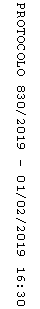 